Jeux départementaux Sport Adapté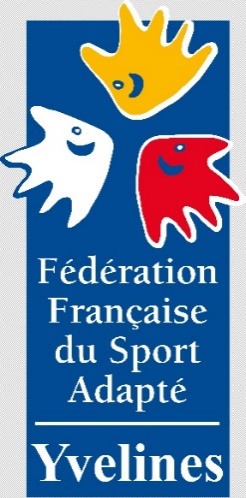 Journée multisports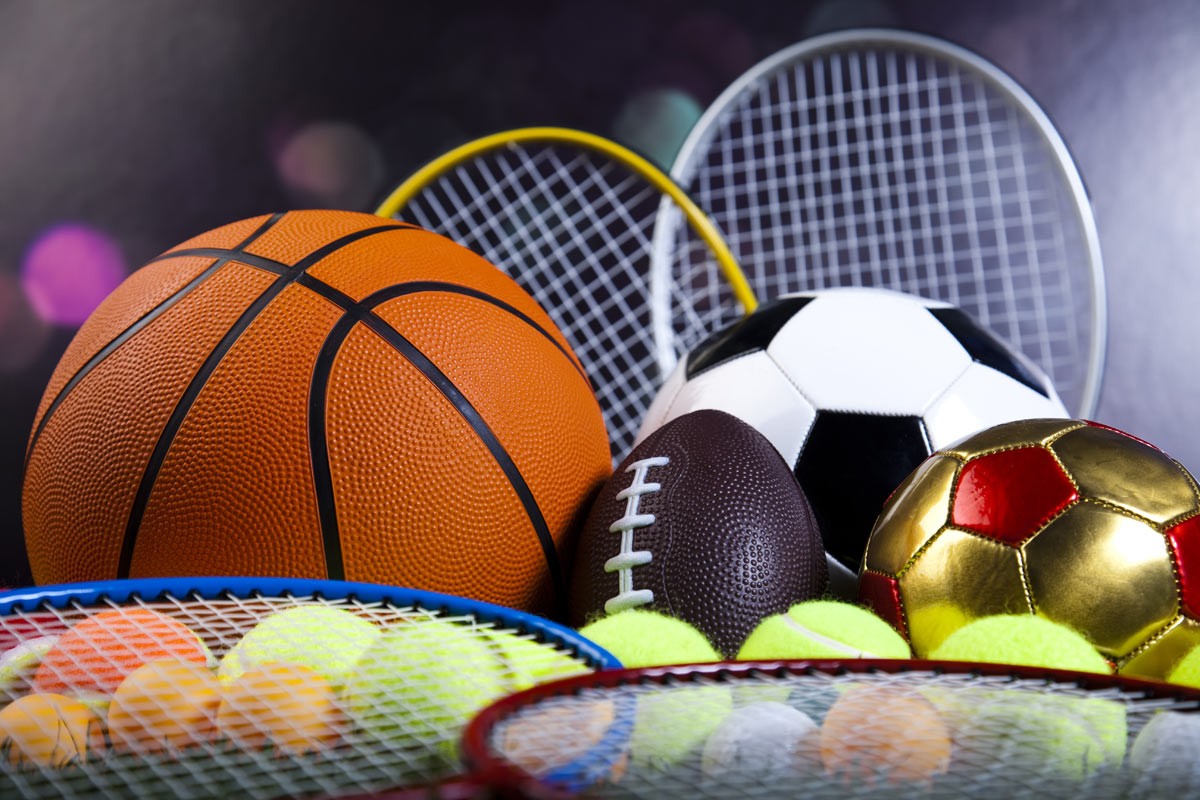 Le Mardi 29 Octobre 2019De 10h à 16h30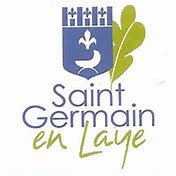 Au Gymnase de St Germain en Laye16 boulevard de la paix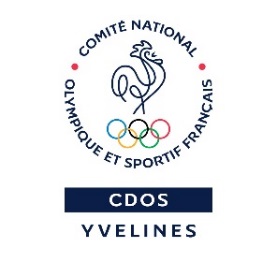 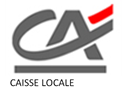 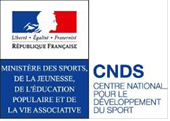 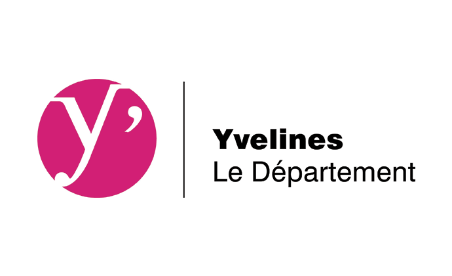 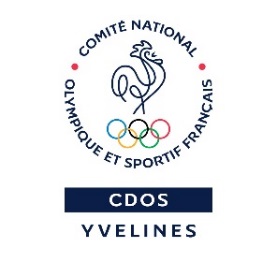 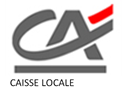 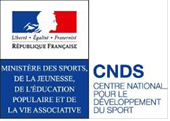 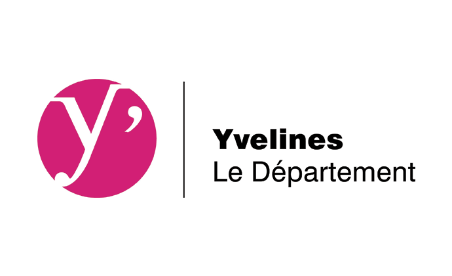 AUTORISATION DE DIFFUSION D’IMAGEJe soussigné(e)…………………………………………………représentant(e) légal(e) de …………………………………………………………………………………………………………………agissant en son nom, autorise …………………………………………………………………………………………………. Le CDSA78 et le CAJ de Viroflay à diffuser et publier, l’image de l’athlète, son nom, sa voix et ses paroles dans les supports « communication » ou les médias.Cette autorisation pourra être révoquée à tout moment par mes soins et par écrit.La présente autorisation est personnelle et incessible.Fait à ……………………………………………. Le………………………………………….Signature :(Un par participant)AUTORISATION DE DIFFUSION D’IMAGEJe soussigné(e)…………………………………………………représentant(e) légal(e) de …………………………………………………………………………………………………………………agissant en son nom, autorise …………………………………………………………………………………………………. Le CDSA78 et le CAJ de Viroflay à diffuser et publier, l’image de l’athlète, son nom, sa voix et ses paroles dans les supports « communication » ou les médias.Cette autorisation pourra être révoquée à tout moment par mes soins et par écrit.La présente autorisation est personnelle et incessible.Fait à ……………………………………………. Le………………………………………….Signature :(Un par participant)Bonjour Madame, MonsieurVoici un récapitulatif pour la journée inter-CAJ du mardi 29 octobre 2019Il faut les certificats médicaux, si les participants en ont déjà un pour d’autres activités sportives nous les acceptons.S’ils sont en fin de validité vous pouvez faire remplir l’attestation qui se trouve ci-dessous.Pour les licences que les sportifs ont déjà, il faut que ce soient des licences FFSA. S’ils veulent par la suite participer à d’autres championnats  FFSA. Sinon vous pouvez prendre une licence découverte (pour la journée) que le CDSA prendra à sa charge.Pouvez-vous m’envoyer la liste de vos participants avec une croix pour ceux qui ont  déjà leur licence. Cette liste permettra de faire l’appel de présence au début des jeux.Arrivée au gymnase de St Germain en Laye - 16 Boulevard de la paixLa journée sera de 10h à 16h30Si vous devez partir plus tôt précisez le nous, pas de soucisLa journée sera composée d’activités sportives individuelles le matin et l’après-midi sport collectif.Vous devez prévoir votre pique-nique ; nous fournissons le goûter.